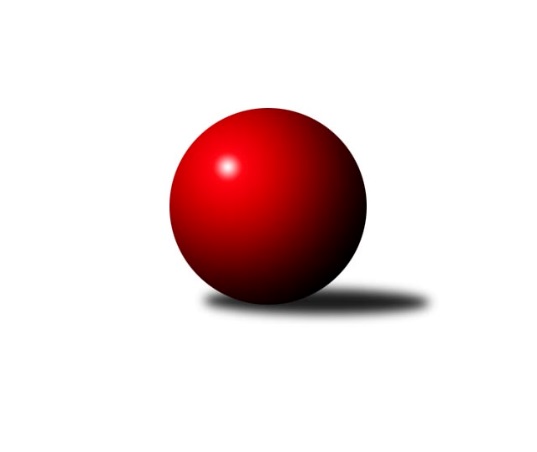 Č.2Ročník 2023/2024	12.6.2024 Jihočeský KP MLÁDEŽE 2023/2024Statistika 2. kolaTabulka družstev:		družstvo	záp	výh	rem	proh	skore	sety	průměr	body	plné	dorážka	chyby	1.	TJ Blatná B	6	6	0	0	12 : 0 	(19.5 : 10.5)	1223	12	850	373	34.7	2.	Vltavan Loučovice A	6	4	0	2	8 : 4 	(23.5 : 16.5)	1178	8	830	348	34.7	3.	TJ Lokomotiva České Velenice B	6	2	0	4	4 : 8 	(17.0 : 19.0)	1065	4	784	281	50.8	4.	TJ Sokol Nové Hrady A	6	0	0	6	0 : 12 	(6.0 : 20.0)	1030	0	752	278	51.2Tabulka doma:		družstvo	záp	výh	rem	proh	skore	sety	průměr	body	maximum	minimum	1.	TJ Blatná B	3	3	0	0	6 : 0 	(8.0 : 4.0)	1256	6	1267	1239	2.	Vltavan Loučovice A	3	2	0	1	4 : 2 	(13.5 : 10.5)	1117	4	1287	936	3.	TJ Lokomotiva České Velenice B	3	1	0	2	2 : 4 	(11.0 : 11.0)	1091	2	1106	1083	4.	TJ Sokol Nové Hrady A	3	0	0	3	0 : 6 	(3.0 : 5.0)	1016	0	1048	990Tabulka venku:		družstvo	záp	výh	rem	proh	skore	sety	průměr	body	maximum	minimum	1.	TJ Blatná B	3	3	0	0	6 : 0 	(11.5 : 6.5)	1212	6	1230	1188	2.	Vltavan Loučovice A	3	2	0	1	4 : 2 	(10.0 : 6.0)	1198	4	1253	1160	3.	TJ Lokomotiva České Velenice B	3	1	0	2	2 : 4 	(6.0 : 8.0)	1056	2	1161	996	4.	TJ Sokol Nové Hrady A	3	0	0	3	0 : 6 	(3.0 : 15.0)	1034	0	1048	1026Tabulka podzimní části:		družstvo	záp	výh	rem	proh	skore	sety	průměr	body	doma	venku	1.	TJ Blatná B	6	6	0	0	12 : 0 	(19.5 : 10.5)	1223	12 	3 	0 	0 	3 	0 	0	2.	Vltavan Loučovice A	6	4	0	2	8 : 4 	(23.5 : 16.5)	1178	8 	2 	0 	1 	2 	0 	1	3.	TJ Lokomotiva České Velenice B	6	2	0	4	4 : 8 	(17.0 : 19.0)	1065	4 	1 	0 	2 	1 	0 	2	4.	TJ Sokol Nové Hrady A	6	0	0	6	0 : 12 	(6.0 : 20.0)	1030	0 	0 	0 	3 	0 	0 	3Tabulka jarní části:		družstvo	záp	výh	rem	proh	skore	sety	průměr	body	doma	venku	1.	Vltavan Loučovice A	0	0	0	0	0 : 0 	(0.0 : 0.0)	0	0 	0 	0 	0 	0 	0 	0 	2.	TJ Sokol Nové Hrady A	0	0	0	0	0 : 0 	(0.0 : 0.0)	0	0 	0 	0 	0 	0 	0 	0 	3.	TJ Blatná B	0	0	0	0	0 : 0 	(0.0 : 0.0)	0	0 	0 	0 	0 	0 	0 	0 	4.	TJ Lokomotiva České Velenice B	0	0	0	0	0 : 0 	(0.0 : 0.0)	0	0 	0 	0 	0 	0 	0 	0 Zisk bodů pro družstvo:		jméno hráče	družstvo	body	zápasy	v %	dílčí body	sety	v %	1.	Matěj Kupar 	TJ Blatná B 	4	/	2	(100%)		/		(%)	2.	Jaroslav Štich 	Vltavan Loučovice A 	2	/	1	(100%)		/		(%)	3.	Adriana Fürstová 	TJ Blatná B 	2	/	1	(100%)		/		(%)	4.	Karolína Baťková 	TJ Blatná B 	2	/	1	(100%)		/		(%)	5.	Eliška Brychtová 	TJ Sokol Nové Hrady A 	2	/	1	(100%)		/		(%)	6.	Matěj Bedri 	TJ Sokol Nové Hrady A 	2	/	1	(100%)		/		(%)	7.	Marek Mihala 	TJ Lokomotiva České Velenice B 	2	/	2	(50%)		/		(%)	8.	František Bednář 	TJ Lokomotiva České Velenice B 	2	/	2	(50%)		/		(%)	9.	Marek Sitter 	TJ Blatná B 	2	/	2	(50%)		/		(%)	10.	Vendula Čadová 	TJ Lokomotiva České Velenice B 	2	/	2	(50%)		/		(%)	11.	Richard Brand 	TJ Lokomotiva České Velenice B 	2	/	2	(50%)		/		(%)	12.	Daniela Suchánková 	Vltavan Loučovice A 	0	/	1	(0%)		/		(%)	13.	Matěj Kříha 	TJ Sokol Nové Hrady A 	0	/	1	(0%)		/		(%)	14.	Tereza Drnková 	TJ Blatná B 	0	/	1	(0%)		/		(%)	15.	Matěj Gondek 	Vltavan Loučovice A 	0	/	1	(0%)		/		(%)	16.	Sára Sovová 	Vltavan Loučovice A 	0	/	1	(0%)		/		(%)	17.	Natálie Hamerníková 	TJ Sokol Nové Hrady A 	0	/	1	(0%)		/		(%)Průměry na kuželnách:		kuželna	průměr	plné	dorážka	chyby	výkon na hráče	1.	TJ Blatná, 1-4	1210	866	344	42.5	(302.5)	2.	České Velenice, 1-4	1100	801	299	45.3	(275.2)	3.	Nové Hrady, 1-4	1085	775	310	41.5	(271.4)Nejlepší výkony na kuželnách:TJ Blatná, 1-4TJ Blatná B	1239	1. kolo	Karolína Baťková 	TJ Blatná B	442	1. koloVltavan Loučovice A	1181	1. kolo	Jaroslav Štich 	Vltavan Loučovice A	423	1. kolo		. kolo	Daniela Suchánková 	Vltavan Loučovice A	410	1. kolo		. kolo	Matěj Kupar 	TJ Blatná B	407	1. kolo		. kolo	Adriana Fürstová 	TJ Blatná B	390	1. kolo		. kolo	Marek Sitter 	TJ Blatná B	358	1. kolo		. kolo	Sára Sovová 	Vltavan Loučovice A	348	1. kolo		. kolo	Matěj Gondek 	Vltavan Loučovice A	217	1. koloČeské Velenice, 1-4TJ Blatná B	1188	2. kolo	Matěj Kupar 	TJ Blatná B	425	2. koloTJ Lokomotiva České Velenice B	1106	2. kolo	Marek Sitter 	TJ Blatná B	420	2. koloTJ Lokomotiva České Velenice B	1083	1. kolo	Marek Mihala 	TJ Lokomotiva České Velenice B	392	2. koloTJ Sokol Nové Hrady A	1026	1. kolo	Vendula Čadová 	TJ Lokomotiva České Velenice B	379	1. kolo		. kolo	František Bednář 	TJ Lokomotiva České Velenice B	367	2. kolo		. kolo	Richard Brand 	TJ Lokomotiva České Velenice B	364	1. kolo		. kolo	Matěj Bedri 	TJ Sokol Nové Hrady A	358	1. kolo		. kolo	Richard Brand 	TJ Lokomotiva České Velenice B	347	2. kolo		. kolo	Eliška Brychtová 	TJ Sokol Nové Hrady A	344	1. kolo		. kolo	Vendula Čadová 	TJ Lokomotiva České Velenice B	344	2. koloNové Hrady, 1-4Vltavan Loučovice A	1160	2. kolo	Jaroslav Štich 	Vltavan Loučovice A	424	2. koloTJ Sokol Nové Hrady A	1011	2. kolo	Eliška Brychtová 	TJ Sokol Nové Hrady A	390	2. kolo		. kolo	Daniela Suchánková 	Vltavan Loučovice A	375	2. kolo		. kolo	Sára Sovová 	Vltavan Loučovice A	361	2. kolo		. kolo	Matěj Bedri 	TJ Sokol Nové Hrady A	344	2. kolo		. kolo	Natálie Hamerníková 	TJ Sokol Nové Hrady A	277	2. kolo		. kolo	Matěj Kříha 	TJ Sokol Nové Hrady A	262	2. koloČetnost výsledků:	2.0 : 0.0	2x	0.0 : 2.0	2x